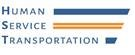 MONTHLY REPORT – August 20221. Overview2. On-Time Performance 3. Unfulfilled Trip Requests4. Call Center Operations5. Inspections6. Complaints Management7. Type of ComplaintMontachusett RTA (MART)Greater Attleboro and Taunton RTA (GATRA)August 2022 TotalTotal # Number of Trips493,299134,126627,425       Demand-Response          Trips296,15583,134379,289       Program-Based Trips197,14450,992248,136      Shared Demand-         Response Trips19,85037,47857,328Total # of Requests for Rides (Demand-Response only)378,804110,846489,650       Requested Rides by    -   Phone371,399108,431479,830   -   Requested Rides In the Portals and Phone Apps7,4052,4159,820MARTGATRAContract RequirementOverall Trips Completed On-Time74.00%76.00%> 90%Demand-Response Trips        Completed On-Time as measured by GPS 50.26%53.00%> 90%Program-Based Trips Completed Without A Report of Lateness 99.00%99.00%>90%MARTGATRAContract Requirement# Of Unfulfilled Demand-Response Requests147130Unfulfilled Demand-Response Request Rate     0.05%0.02%0%# of Unfulfilled Program-Based Trip Requests109112N/AUnfulfilled Program-Based Trip Request Rate    0.06%0.22%N/AMARTGATRAContract RequirementTotal Number of Incoming Calls to the Call Center53,50019,393N/AAverage Speed to Answer0:04:270:05:00< 3 minutesAbandon Call Rate10.20%19.80%< 5%Number of calls answered in less than 1 minute39.00%17.00%>50%MARTGATRAContract Requirement# of Inspections Conducted337127MART:160, GATRA: 47Corrective Action Plans (CAPs) Issued08N/AMARTGATRAContract RequirementSubstantiated Complaints1,07562N/AComplaint Rate0.22%0.05%< 1.00%Complaints resolved within 3 business days82.14%82.00%95.00%Complaints resolved within 10 business days100.00%100.00%100.00%